«ПРОЩАЙ ОСЕНЬ»Цель: Активизировать знания детей о сезонных изменениях в природе. Развивать интерес к явлениям и объектам природы, передавать характерные особенности различных персонажей, свои эмоциональные переживания и настроения.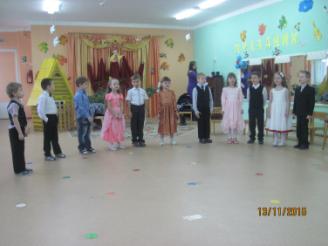 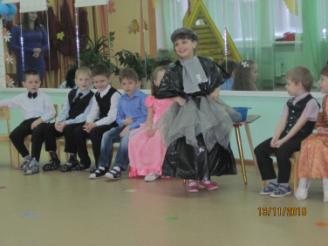 Поем об Осени-красавице.                             Слякоть в гости к нам пришла…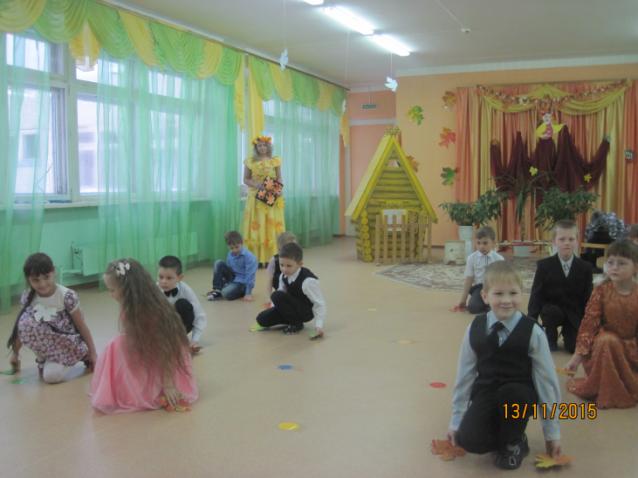 Танец для Осени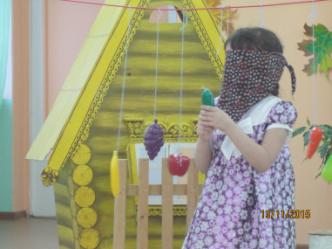 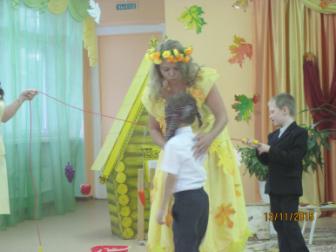 Осень в гости к нам пришла- конкурсы веселые принесла!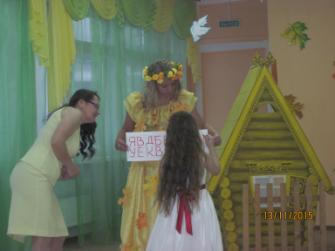 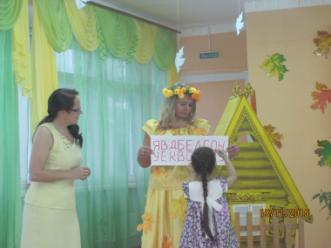 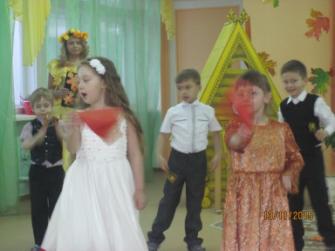 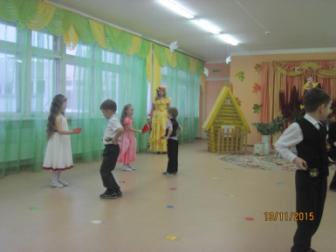 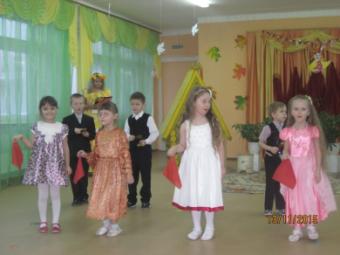 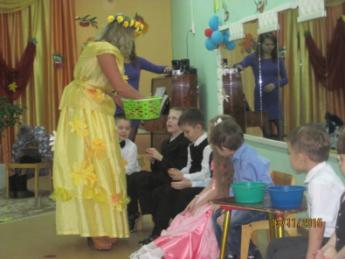 Осень танцами провожали – угощенья получали! Яблочки ароматные – витаминами богатые!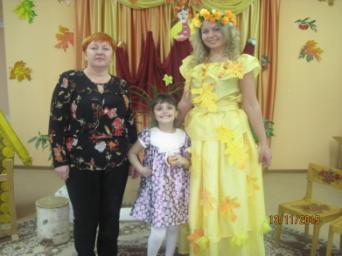 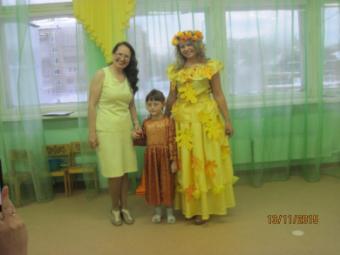 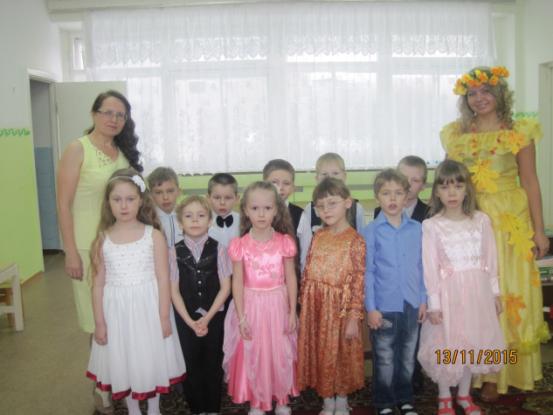 